Town of Richford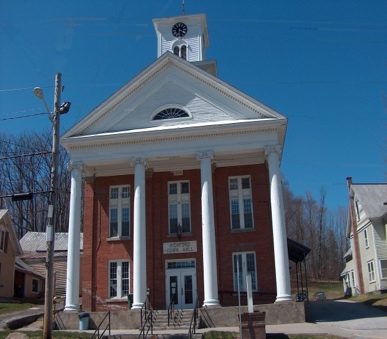 Selectboard PO Box 236, 94 Main St. Richford, VT   05476Tel. 802-848-7751   Fax 802-848-7752Selectboard Meeting Monday May 1, 20236 PMAgendaCall Meeting to Order Pledge of Allegiance GuestsDiscussion of Assistant Zoning AdministratorDiscussion of Town PropertiesDiscussion of Spring Community Trash DayApproval of 4/17/23 Selectboard Meeting Minutes & 4/20/23 Special Selectboard Meeting MinutesUpdate from Town AdministratorHighway Report Buildings Report Water and Sewer Report Park, Playground, Cemeteries Report Other Business Adjourn